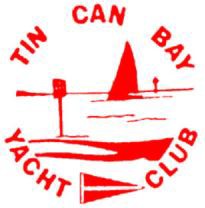 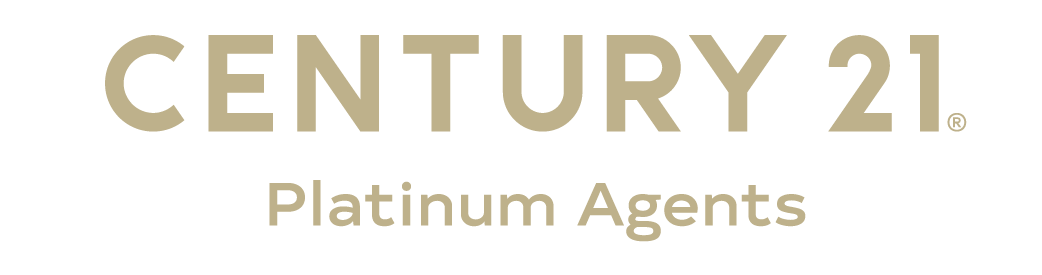 Century 21 Cooloola Cup Regatta Fillable Entry FormIf completing by hand please print information.Boat name:     	Sail number:   Class (please be specific e.g. RL drop keel or swing keel): Modifications from class rules:Club:  	 Competitive no. AS:   Skipper’s name:	 Skipper’s address:  	 Postcode: 		 Email address:	 Phone number:	 	Crew name (s):			Entry fees and Payment:  	See Notice of RaceI agree to be bound by the Racing Rules of the ISAF and all other rules that govern racing at TCBYC Inc. I acknowledge Rule 4, Decision to Race, which states that the sole responsibility to participate in a race or to continue racing is mine alone. I am solely responsible for the seaworthiness, sufficiency, adequacy and safety of my boat, equipment and crew. Any decision to sail in any race or in the regatta waters between races shall be my own. I hereby indemnify and hold harmless, the members, officers, servants or agents of Tin Can Bay Yacht Club Inc. from all claims, costs and demands arising from acceptance of this entry and the participation of myself and my crew or my child, whether it be for death or personal injury, or damage to my boat and equipment, whether during a race or rescue operations or otherwise. I also declare that the above boat I currently hold third party property and personal insurance for the purpose of yacht racing for the sum of at least $5 million.Entering you name below and submitting the form to Tin Can Bay Yacht Club is acknowledgement of the above.Skipper/owner named above:                           Date: